¡Vamos a colorear por números!1(Uno/One) Rojo/Red			6 (seis/Six) Naranja/Orange2 (Dos/Two) Verde/Green 		7 (Siete/Seven) Violeta/Violet3 (Tres/Three) Negro/Black 		8 (Ocho/ Eight) Azul/Blue4 (cuatro/Four) Amarillo/Yellow		9 (Nueve/Nine) Blanco/White5 (Cinco/Five) Rosado /Pink		10 (Diez/Ten) Café/Brown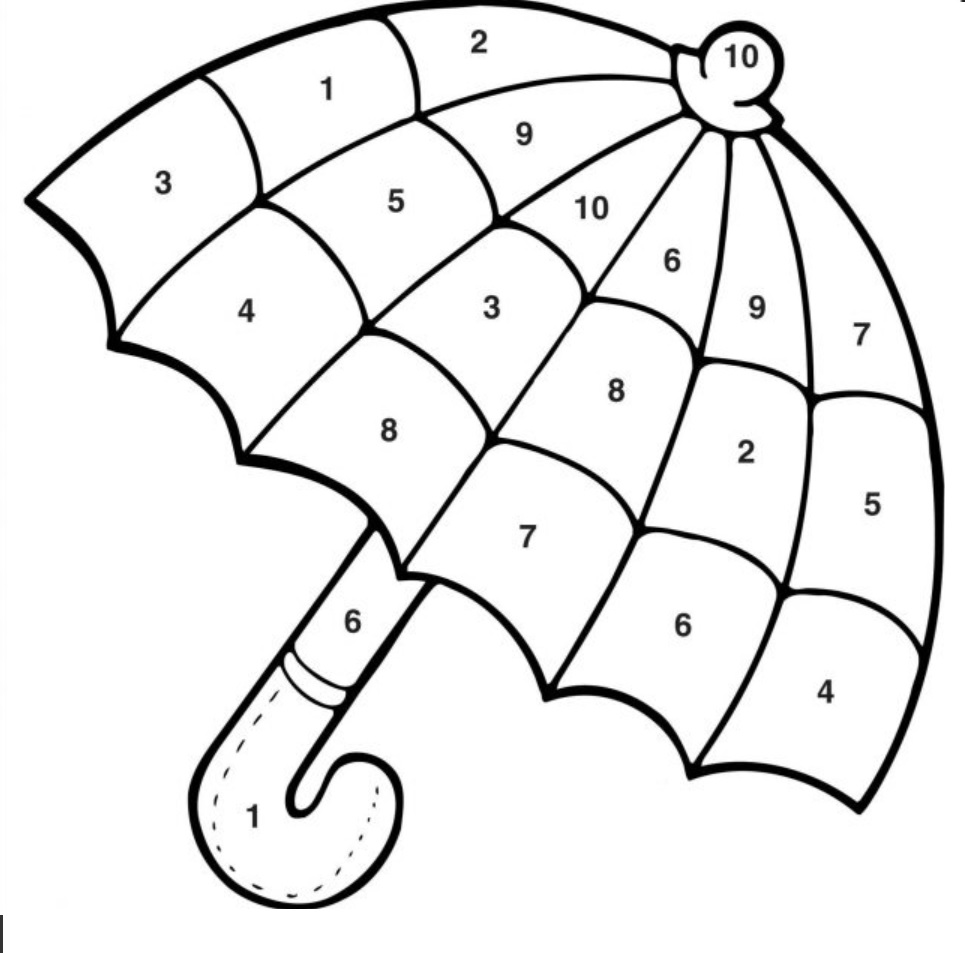 